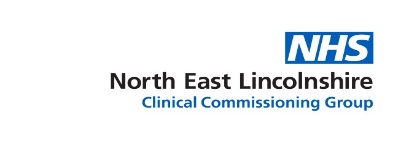 Primary Care Commissioning CommitteeTuesday 22nd June 2022 10amMicrosoft TeamsAgendaItem NoItemPaper/VerbalLeadApologies VerbalMWDeclarations of InterestVerbalMWApproval of Previous Minutes PaperMWMatters ArisingPaperMWVirtual Decisions LogPaperMWChairs Actions LogPaperMWHandover from PCCC to new arrangementsVerbalMWQuestions from Members of the PublicVerbalMW